Seznam literárních novinek v knihovně (srpen - říjen 2015)(výběr z beletrie – knihy získané nákupem či darem)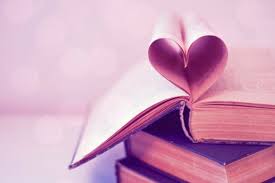 G. Orwell: 1984 (15 ks)V. Dyk: Krysař (15 ks)J. A. Komenský: Labyrint světa a ráj srdce (15 ks)Fr. Gellner: Radosti života (15 ks)A. Christie: Cestující do Frankfurtu, Poslední víkend, Vražda na golfovém hřišti (KRIMI)W. Shakespeare: Romeo a Julie, Hamlet (15 ks)Fr. Kafka: Proměna a jiné povídky (15 ks)K. Tučková: Vyhnání Gerty Schnirch (15 ks)A. de Saint-Exupéry: Malý princ (15 ks)K. Poláček: Bylo nás pět (15 ks)Ch. Baudelaire: Květy zla (15 ks)O. Pavel: Jak jsem potkal ryby *Smrt krásných srnců (15 ks)J. Hašek: Osudy dobrého vojáka Švejka (I. – IV. díl) - (15 ks)I. Dousková: Hrdý Budžes (15 ks)Ch. Morgenstern: Šibeniční písně (15 ks)K. Čapek: Povídky z jedné a z druhé kapsy (15 ks)A. Franková: Deník (15 ks)N. V. Gogol: Revizor (15 ks)E. Frynta: Písničky bez muzikyI. M. Jirous: Magor dětemR. Malý: Listonoš vítrP. Čech: O zahraděA. Lingrenová: Bratři Lví srdceK. Čapek: Devatero pohádek a ještě jedna od Josefa Čapka jako přívažekH. Mankell: O krok pozadu (KRIMI)A. Mikulka: Aby se děti divily, Pohádkový lunaparkO. Pavel: Dukla mezi mrakodrapyH. Ch. Andersen: Starý dům a jiné pohádky